 6º MOMENTO 19/10/2020 A 23/10/2020QUERIDOS ALUNOS VOCÊS JÁ ENTENDERAM OS NÚMEROS ATÉ 500. NESTA SEMANA VAMOS APRENDER DE 500 A 1000. PARTINDO DO NÚMERO 500 VAMOS CONTAR DE 10 EM 10 ATÉ 1000 E ESCREVER. A PROFº COMEÇA E VOCÊ CONTINUA:500 – 510 – 520 – 530 .........................................................................................................600 – 610 – 620 – 630 .........................................................................................................700 – 710 – 720 – 730 .........................................................................................................800 – 810 – 820 – 830 .........................................................................................................900 – 910 – 920 – 930 .........................................................................................................1000 UM MIL – LEMOS 1 UNIDADE DE MILHARESCREVA COMO SE LÊ ESSES NÚMEROS ABAIXO:558 – QUINHENTOS E CINQUENTA E OITO599 - ____________________________________________600 - ____________________________________________634 - ____________________________________________699 - ____________________________________________700 - ____________________________________________728 - ____________________________________________799 - ____________________________________________800 - ____________________________________________872 - ____________________________________________899 - ____________________________________________900 - ____________________________________________931 - ____________________________________________999 - ____________________________________________1000 - ____________________________________________ LEIA COM ATENÇÃO, OBSERVE E COMPLETE O QUE PEDE NO EXERCÍCIO ABAIXO. ADIÇÃO E SUBTRAÇÃO COM CENTENAS INTEIRAS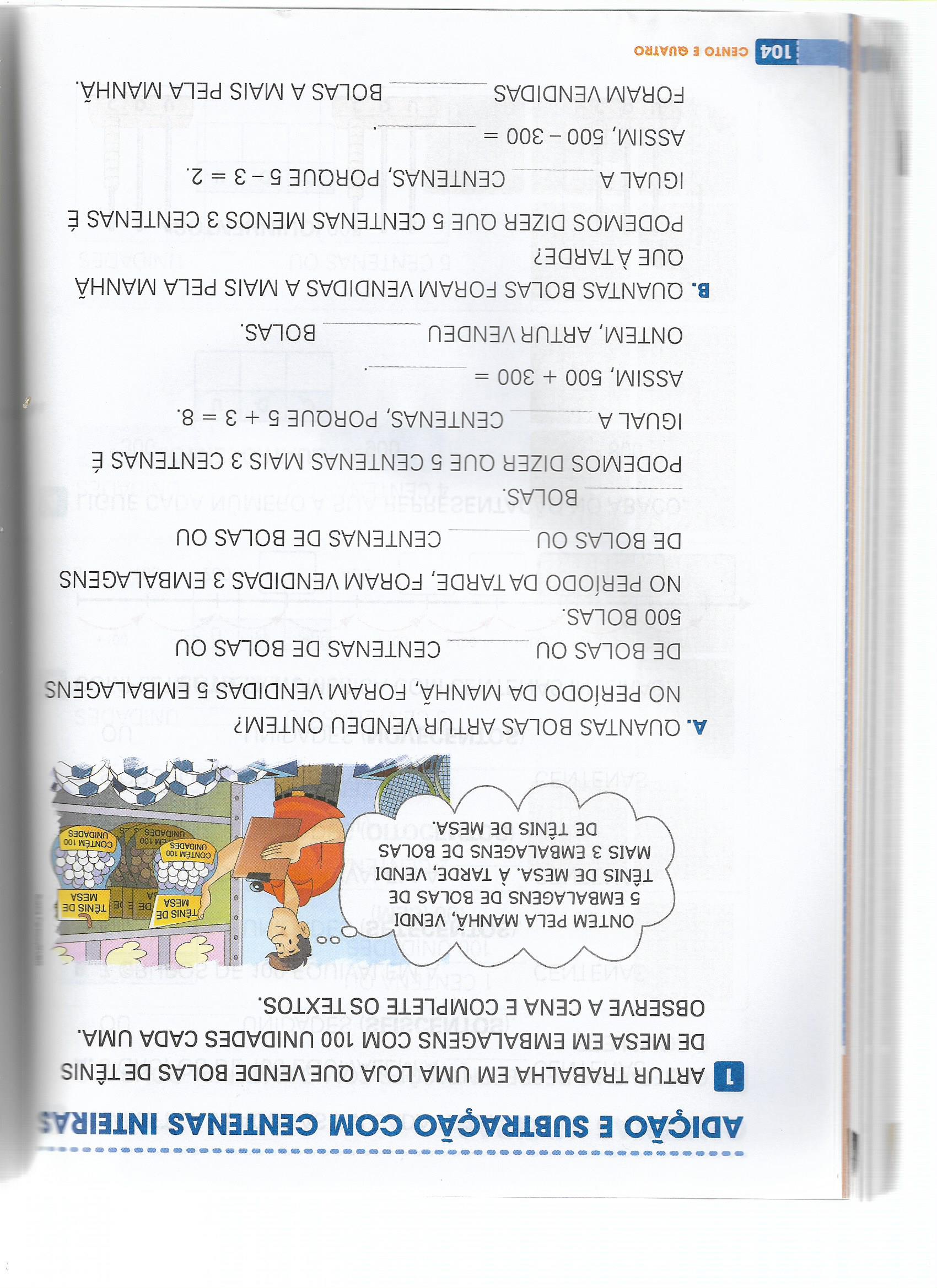 VOCÊ CONSEGUIU PARABÉNS! CASO VOCÊ NÃO CONSIGA FAÇA UMA CHAMADA DE VÍDEO PARA A PROFESSORA PELO CELULAR NÚMERO 99124-9254, ESTOU À DISPOSIÇÃO PARA AJUDAR VOCÊ, OU NA SEXTA-FEIRA DAS 7:30 AS 10:30 ESTOU NA ESCOLA PARA AUXILIÁ-LOS PODE ME PROCURAR. UM ABRAÇO - PROFESSORA ROSELI!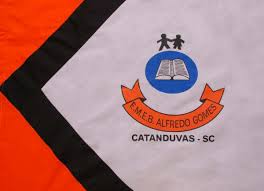 ESCOLA MUNICIPAL DE EDUCAÇÃO BÁSICA ALFREDO GOMES.DIRETORA: IVÂNIA NORA.ASSESSORA PEDAGÓGICA: SIMONE ANDRÉA CARL.ASSESSORA TÉCNICA ADM.: TANIA N. DE ÁVILA.PROFESSORA: ROSELI DE LUCCADISCIPLINA: TODASCATANDUVAS – SCANO 2020  - TURMA 2° ANO MATUTINO 